Чем можно заниматься сегодняТема недели:   «Спичка  невелика»20. 04.2020Лепим вместе: «Тили-тили, тили - бом, загорелся кошкин дом!» Рекомендации для родителей: прочитайте ребенку сказку С.Я. Маршака «Кошкин дом», назовите героев сказки,  рассмотрите иллюстрации. Затем можно предложить ребенку сделать поделку или композицию из пластилина к этой сказке. Обыграйте постройку. Похвалите ребенка за старания.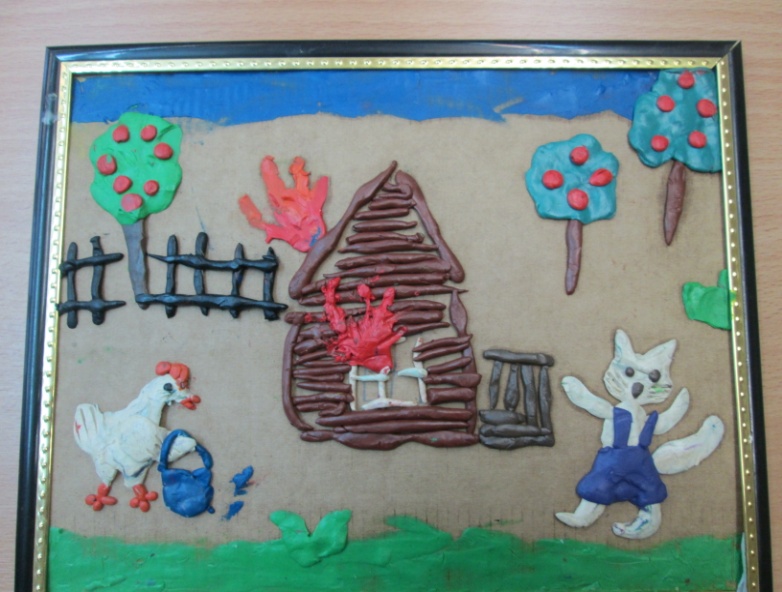 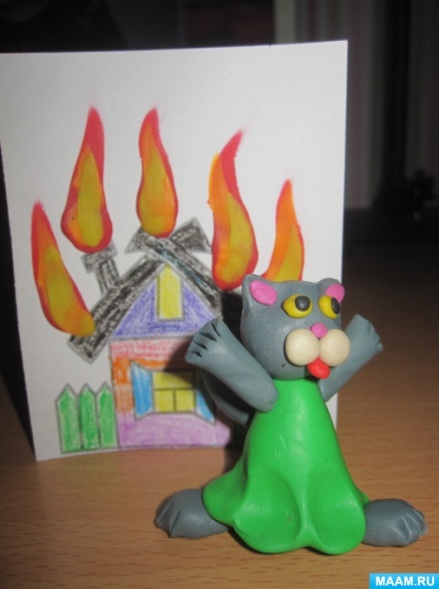 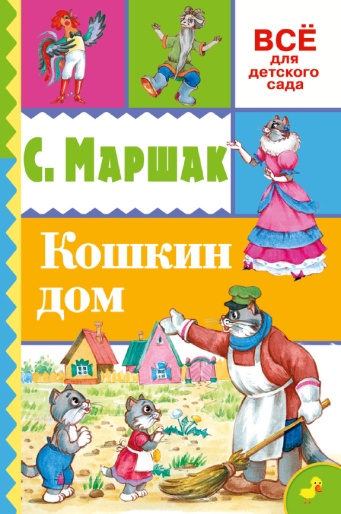 ФизминуткаМы дружные ребята
И в сказку мы идем (ребенок шагает по кругу, высоко поднимая ноги)
Посмотрим, кто же в сказке
Потушит кошкин дом     (наклоны вперед и назад)
И если надо, тоже
Мы будем помогать                (ходит в полуприсяде, руки на коленях)
И каждому мы скажем:
«С огнем нельзя играть»        (повороты влево и вправо с грозящим жестом)Поиграем:  «Доскажи словечко»1.Чтобы лес, звериный дом, Не пылал нигде огнем, А лишь пели песни птички, Не берите в руки……(спички)! 2. Ребята, помните о том, Что нельзя шутить с…. (огнем) 3.Кто с огнем неосторожен У того…. (пожар) возможен. 4.Раз, два, три, четыре У кого пожар....( в квартире ). 5.Дым столбом поднялся вдруг Кто не выключил .... (утюг). 6. Красный отблеск побежал Кто со спичками..... (играл). 21. 04.2020Составляем рассказ «Пожарная машина»   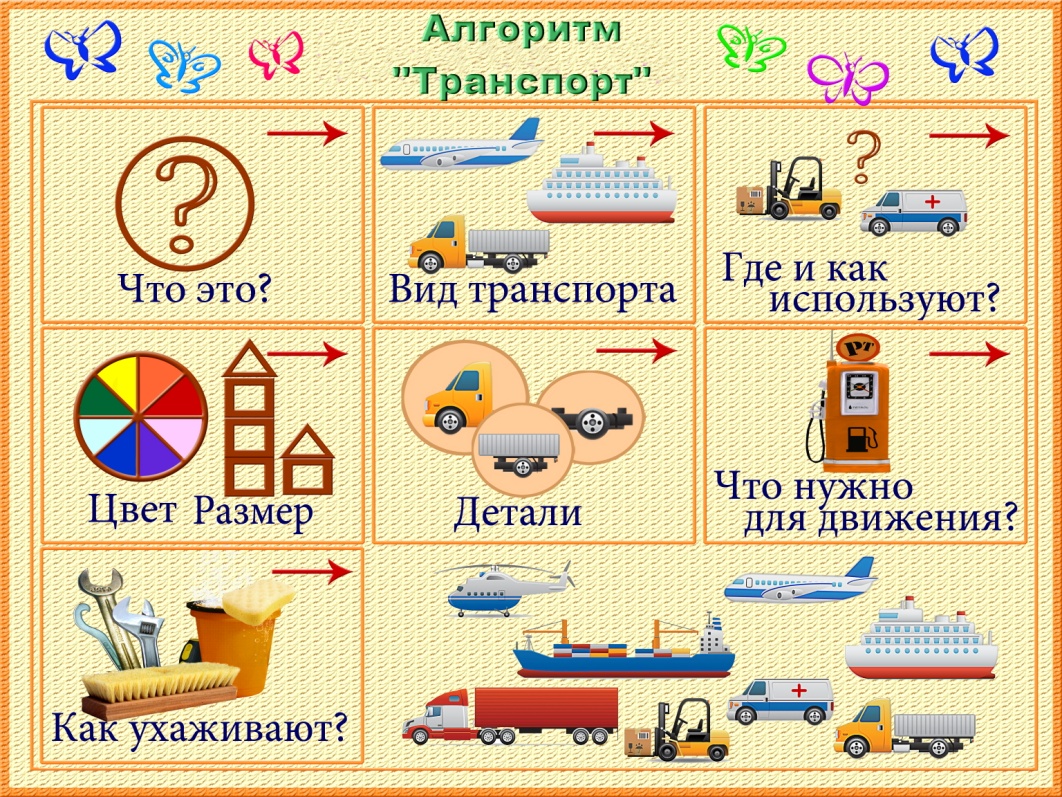 Составьте вместе с ребенком рассказ -  описание  «Пожарная машина» по схеме:- Что это?- К какому виду транспорта относится?- Где и как используют?- Какого цвета, размера?- Из каких частей состоит?- Что нужно для движения?- Как ухаживают?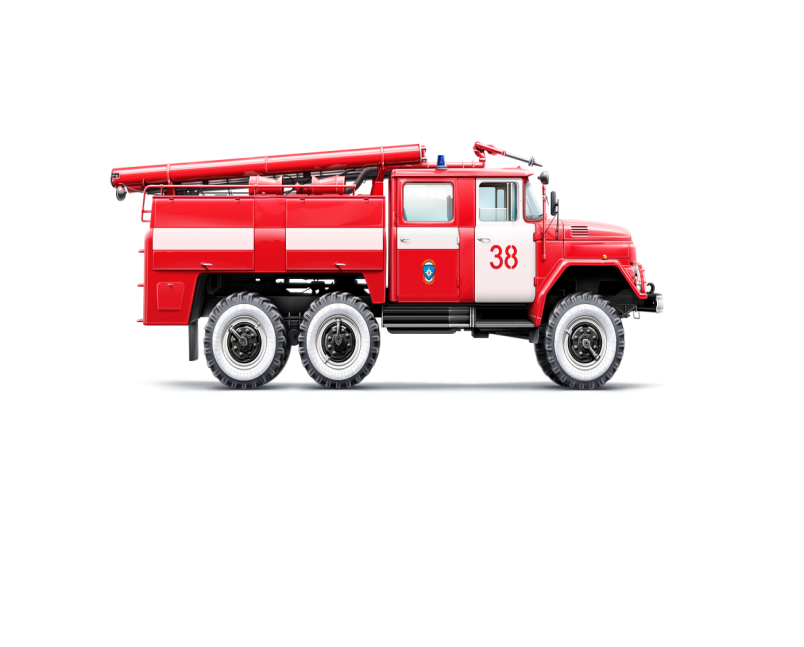 Как устроена пожарная  машина .                                                                              ссылка https://www.youtube.com/watch?v=tHBj_pmdcEkЗагадайте загадкиВсех на свете я сильнее,
Всех на свете я смелее,
Никого я не боюсь,
Никому не покорюсь.(огонь)Я мчусь с сиреной на пожар,
Везу я воду с пеной.
Потушим вмиг огонь и жар
Мы быстро, словно стрелы.(пожарная машина)В деревянном домике
Проживают гномики.
Уж такие добряки –
Раздают всем огоньки.(спички)Дым увидел, не зевай,Нас скорее вызывай(пожарные)22.04.2020Поиграем:  Дидактическая игра «Соедини картинки с цифрами» 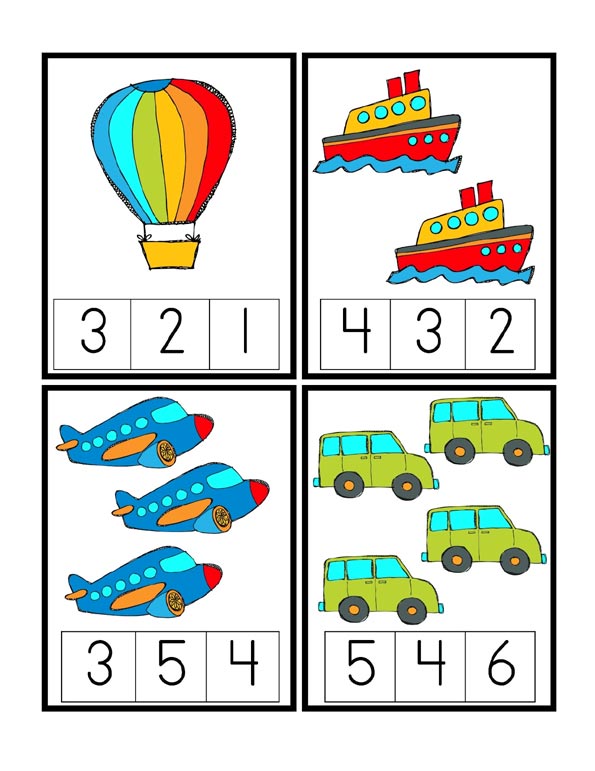 Дидактическая игра «Найди  отличия»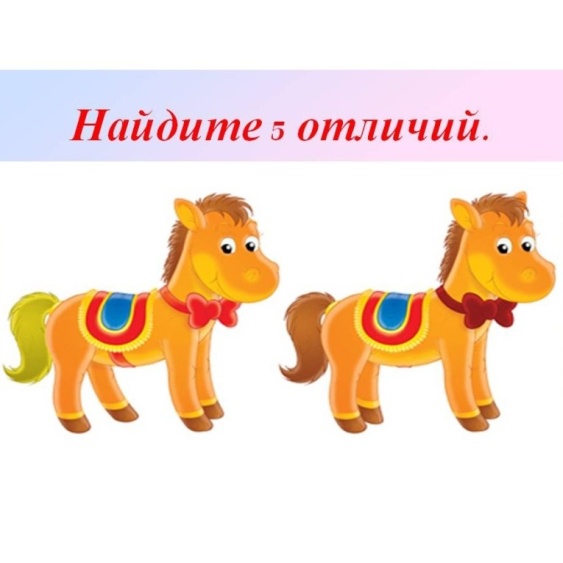 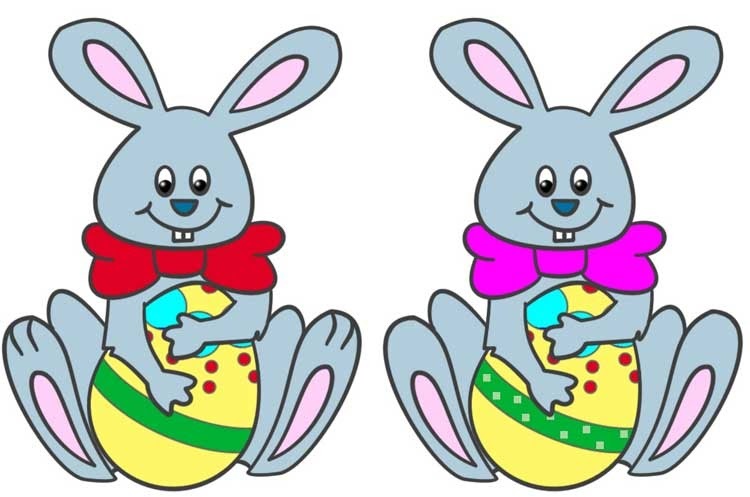 Дидактическая игра «Выложи картинку из фигур» 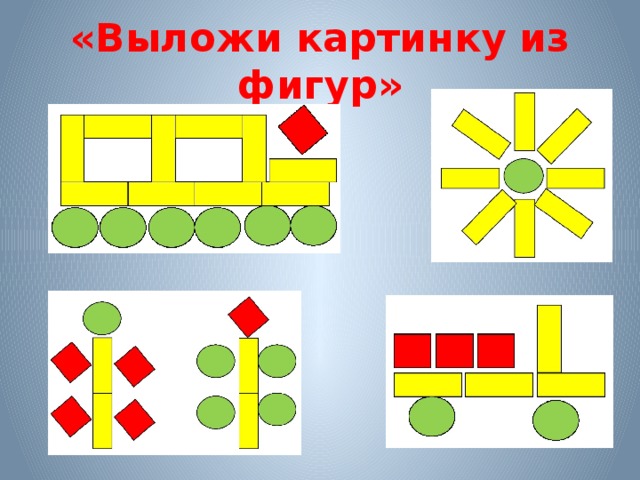 23. 04.2020Аппликация: «Пожарная машина»Рекомендации для родителей: рассмотрите  с ребенком картинки пожарных машин. Предложите ребенку нарисовать, вырезать детали, выложить машину, наклеить. Если ребенок затрудняется, помогите ему. Похвалите ребенка. Побеседуйте с ребенком о причинах пожара, средствах пожаротушения, поведении при пожаре.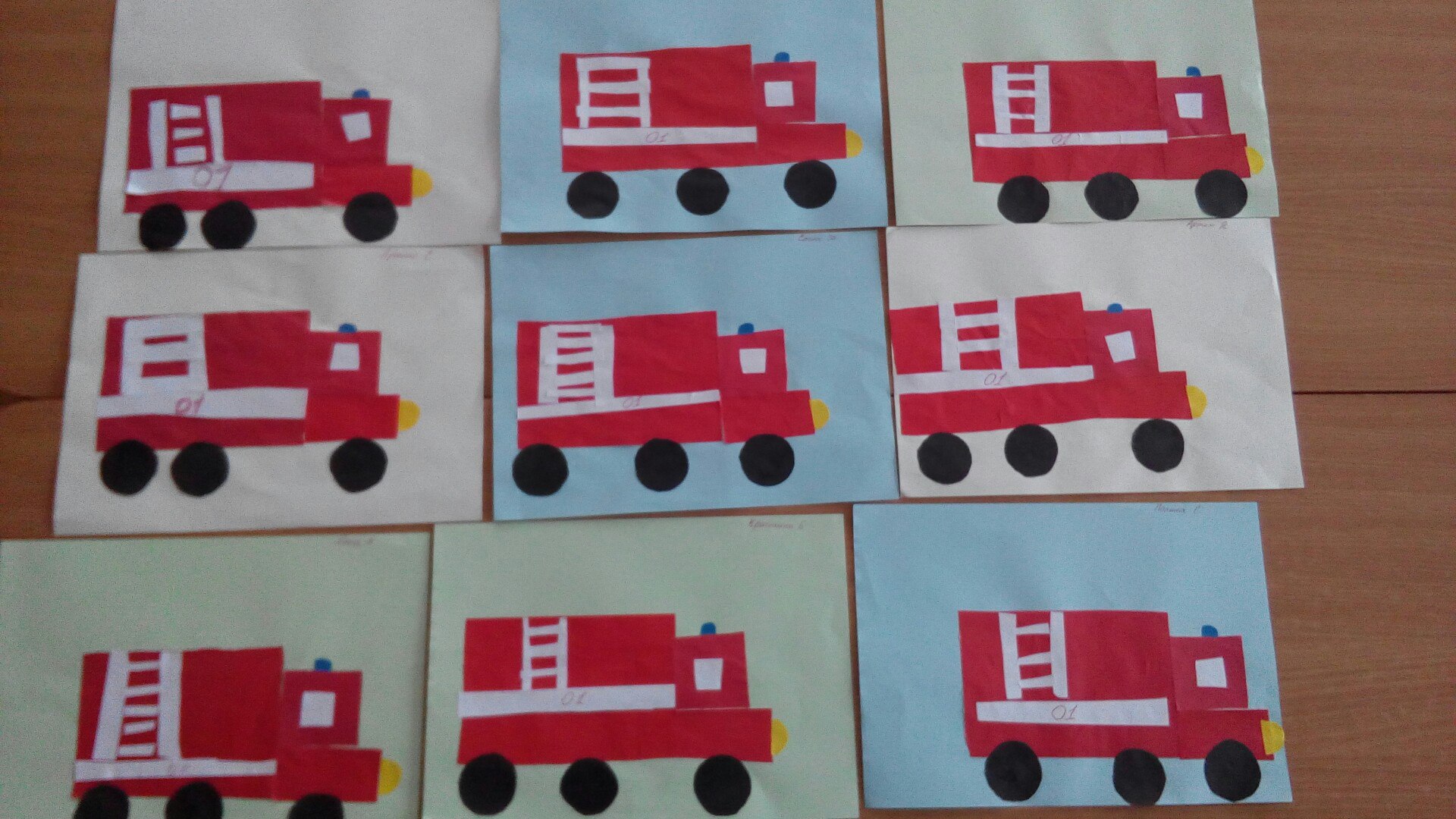 Пальчиковая гимнастикаВ зажигалке или в  спичке  –   огонечек-невеличка  (соединяем поочередно кончики пальцев)Просит: «поиграй со мной, я ведь робкий и ручной»,     (соединяем руки в замок)Но плохая он игрушка:                               (сжимаем и разжимаем кулачки)Подожжет диван, подушку,                      (загибаем поочередно пальцы)Книжки, стол, ковер, обоиИ большой пожар устроит.                       (Руки в замок, пальцы все вверх)Что запомнить мы должны?                    (Сжимаем, разжимаем кулачки)Спички детям не нужны!                          (Машем указательным пальцем)  24. 04.2020Почитаем: Прочитайте ребенку  произведение  К.Чуковского «Путаница».  Поиграем:  Дидактическая игра «Огонь- друг, огонь- враг»Оборудование: карточки с картинками ситуаций  полезного и вредного огня,  картинка «доброго» и «злого» огонька.Содержание игры:На столе лежат изображения «доброго» и «злого» огонька, ребенок выбирает из подготовленных карточек картинки и размещает их около нужного «огонька»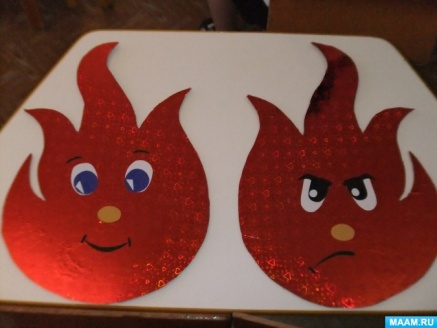 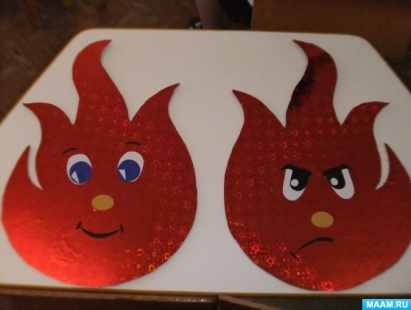 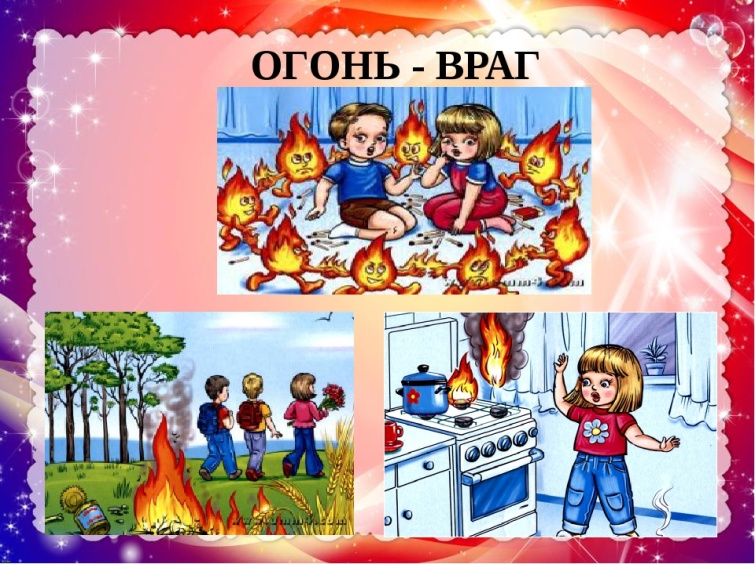 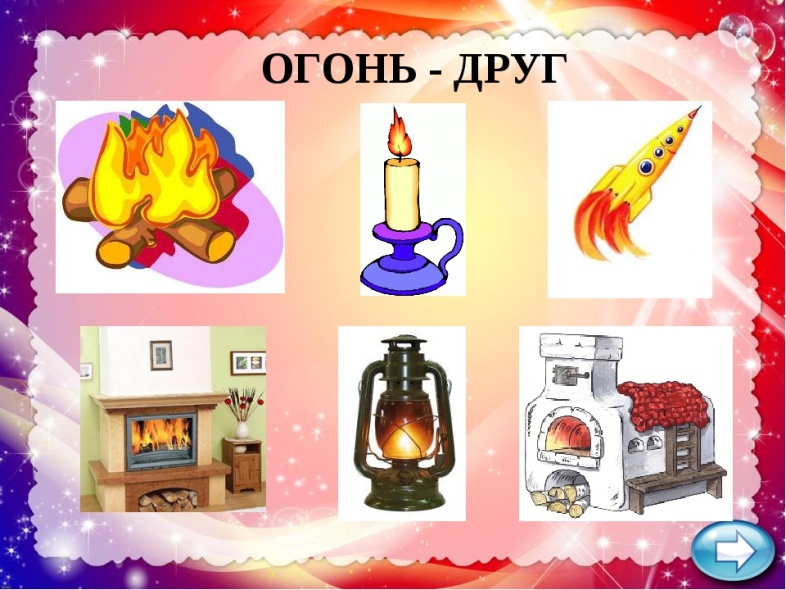 Посмотрите с ребенком мультфильм «Уроки осторожности тетушки Совы - Огонь»ссылка: http://link.ac/2trh